BemutatkozásTörök Mátyás vagyok, 1993. 11. 14-én születtem Budapesten.
Életem nagy részét Biatorbágyon töltöttem, azonban már két éve az egyetem közvetlen közelében lakom. Mindennapjaim legfontosabb hajtóereje a koffein és az igényes munkára való törekvés.

Jelenleg harmadéves vagyok az ELTE TTK Kémia BSc-n.
Az egyéb információk rólam megtalálhatók itt: http://mentor.elte.hu/mentorkoordinator/TapasztalatokMindig nagyon foglalkoztatott, hogy hogyan lehet egy jól működő csapatot megalkotni, fenntartani, a felmerülő problémákat kezelni, kompromisszumokat kötni és ésszerű döntéseket hozni.Az eredeti pályázatomban hosszan szerepeltek mentorkoordinátorságom előtti tapasztalataim, most álljanak itt címszavakban: a középiskolai amatőr színjátszó kör, a TüKörSzínPad vezetése, 11-18 éves korú emberekkel,a SoundShine Kórus adminisztrációs team-jének vezetése, gazdasági ügyek felelőse (új tagok koordinálása, hangzóanyagok kezelése, pénzügyek kézbentartása), 20-50 éves korú emberekkel,az Éneklés Öröméért Alapítvány megválasztott kuratóriumi tagja,egy speciális szükségletű hallgatótársam személyi koordinátora,a kémia szakterület egyik mentora.Megválasztásom óta természetesen jelentősen bővültek a tapasztalataim:kommunikáció a HÖK-ön belül és kívül, hivatalos ügyek intézése papírosan,
e-mailben és telefonon,táborszervezés, minden feladatával együtt (szállásfoglalás, étkeztetés, feladatok megtervezése, időbeosztás…),problémás és lehetetlen helyzetek kezelése,„hogyan feleljünk meg egyszerre 100 embernek, akik 101-félét szeretnének”,együttműködés a BGGyK seniorrendszerével,egyebek.MotivációimAz első és legfontosabb motivációm maguk a mentorok. Annak idején azért jelentkeztem mentorkoordinátornak, mert elődöm lemondásával komoly veszélybe került a rendszer végigvihetősége. Akkor az motivált, hogy segítsek vinni a rendszer szekerét.
Azóta rengeteg visszajelzést kaptam, többségük igen pozitív volt. A felmerülő kritikák is abszolút építő jellegűek voltak, olyanok, amikből lehet tanulni.Azt szeretném, hogy a Mentorrendszer megfeleljen az általam választott mottónak: érted, értem, értünk. Egy olyan rendszert szeretnék felépíteni, amelyet mindannyian éltetünk, erős és egészséges. Szeretném, ha az alapjai stabilan állnának, és az esetleges változások se toldozás-foldozás jelleggel bírjanak, hanem indokolt továbbépítésnek.Természetesen nehéz mindenki eltérő igényének megfelelni, de hiszem, hogy az a sok ember, akik kapcsolatba kerültek a Mentorrendszerrel, eléggé széles véleményspektrumot tudnak lefedni ahhoz, hogy egy konszenzusos, többség által támogatható koncepciót hozzunk létre.Nem szeretnék széthúzást és nem megfelelő elemet látni köreinkben, azt szeretném, hogy mindenki jól érezze magát abban, amit csinál. Ez rengeteg felelősséggel jár, de ha azt közösen viseljük, úgy gondolom, működhet.TerveimAz idei koncepció megvalósításából már nem sok maradt hátra, a mentorok mindennapi munkáján kívül az MMGV lényeges még.MMGV:
A kérdőív minél teljesebb, de mégis könnyen kitölthető kell, hogy legyen, hogy informatív értékelést kaphassunk az egyes mentorokról. Ez nekik is jó tükör, illetve a rendszer működtetőinek is fontos látni, hogy mennyire sikerült jól a mentorok kiválasztása.A továbbiakban a következőket szeretném még:MECS:
Az első MECS sikerén felbuzdulva szeretném további rendszeres alkalmak keretében megvitatni a rendszer mostani helyzetét, illetve előkészíteni az új mentorkoncepciót. Szeretném, hogy az eddigi évekkel ellentétben azok is megmaradjanak a Mentorrendszer közelében, akik nem jelentkeznek újra mentornak, egyfajta alumnit hozva létre, akik külső támogatói lehetnének a jövő évi képzésnek. Szeretnék rájuk és a segítségükre számítani, a képzés egyes eseményein és a felmerülő egyéb problémákban.Új mentorkoncepció:
Az előző koncepció átdolgozása a cél, a tapasztalatok alapján. Szeretném tisztázni benne a pontos kereteket, pl. a mentorok felmenthetőségét, az „etikai kritériumokat”. Belefoglalnám az MSc-s gólyák helyzetét, mert azok a hallgatók, akik más egyetemről, vagy akár külföldről érkeznek, ugyanúgy nincsenek tisztában az egyetem működésével, mint a BSc-s gólyák – így igény szerint számukra is ki lehetne rendelni egy mentort.Képzési események:
Az egyes programokat jó előre szeretném megtervezni, hogy ne legyen az a kapkodás, ami eddig jellemző volt. Természetesen ebben mindenki segítségére számítok, aki csak hajlandó részt venni a feladatvállalásban. A közös eseményeken a BGGyK seniorkoordinátorával remélhetőleg legalább olyan jól fogunk tudni együttműködni, mint eddig Váradi Fruzsinával.
Mindenképpen az idei tapasztalatok felhasználásával, jól megfontolt döntéseket kell hoznunk.„The Mentor Games”:
Ez egy újítás lenne, ami egy ideje körvonalazódik a fejemben. A lényege, hogy az egész képzésen átívelő csapatépítő versenyt hirdetnénk. A feladatok kitalálásában, értékelésében az alumni játszhatna nagy szerepet. Ez egyrészt azt a célt szolgálná, hogy a mentorcsapatok jobban megismerjék egymást és megtanuljanak együtt dolgozni, másrészt a rendszer fényét is emelhetné. Konkrétumokról a csoportüléseken tudunk majd beszélni.Kérem a tisztelt képviselőket, tisztségviselő társakat, hogy szavazatukkal támogassák pályázatomat, hogy véghez tudjuk vinni a változásokat, működőképessé tenni az elképzeléseim.
Az eddigi évekkel ellentétben szeretnék egy teljes rendszert végigvinni, hogy az utókornak valami működő, kerek egészet tudjunk továbbadni.Köszönöm, hogy elolvastátok a pályázatomat!
A felmerült kérdések, illetve további információk ügyében nyugodtan keressetek meg akár személyesen, akár az alábbi elérhetőségek egyikén:
telefon: 30/270-3144
e-mail: matyas.torok314@gmail.com
facebook: https://www.facebook.com/csikosmatyko Budapest, 2014.11.01.Török MátyásMentorkoordinátorELTE TTK HÖK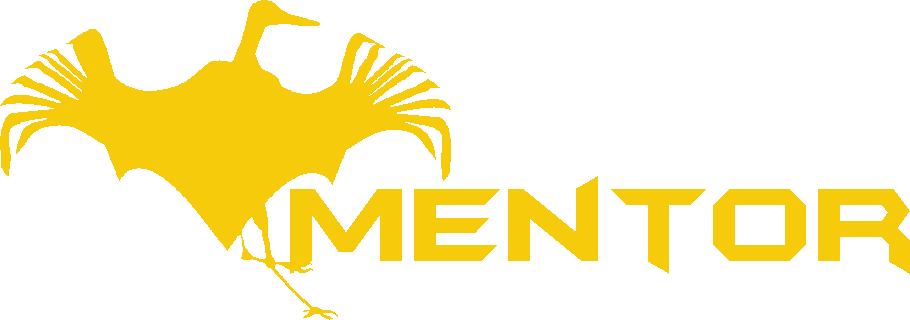 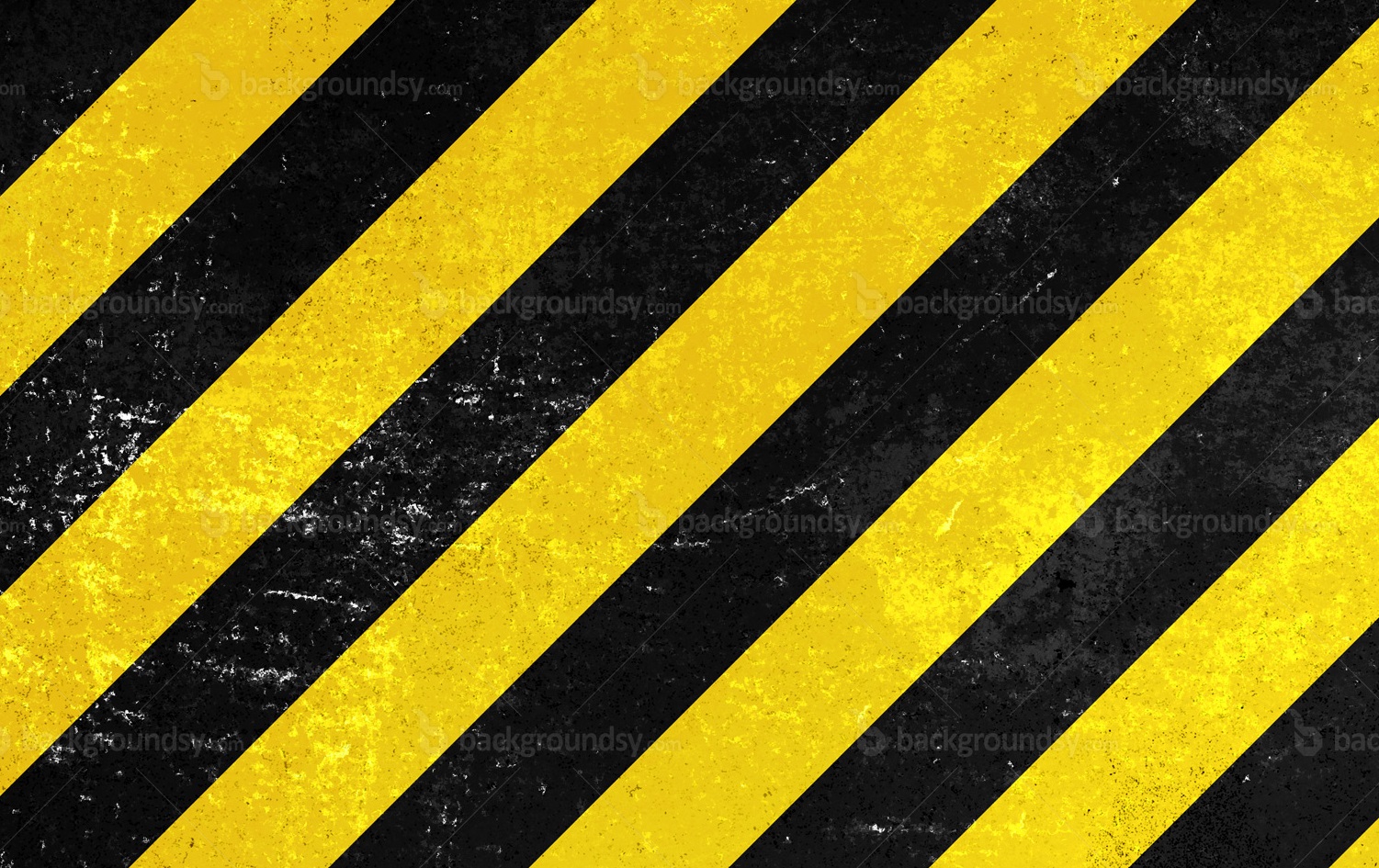 